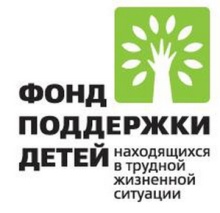 Любая, даже самая большая река, имеет свое начало  свой исток, так и
любой человек имеет свой исток, и этот исток  мама. Спросите любого, кто самый любимый человек на свете и непременно услышите: «Моя мама!»  Это, быть может один из самых правильных законов жизни: какими бы небыли мы сами, для своих детей мама неизменно становится идеалом – доброты, ума, красоты. Она дарит ребёнку всю себя: любовь, доброту, заботу, терпение. Мама – самый главный человек в жизни каждого из нас.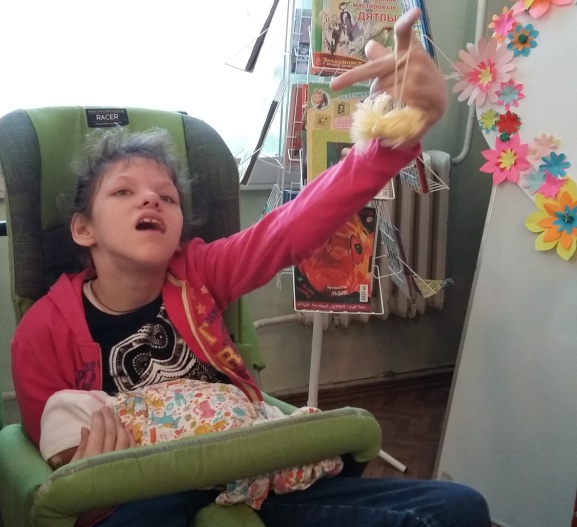 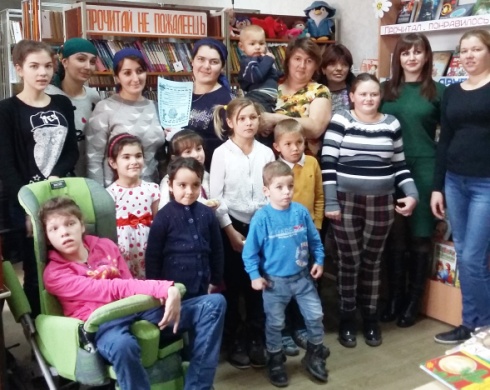 Поддержание традиций, бережного отношения к матери, закрепление семейных устоев – основные цели таких мероприятий.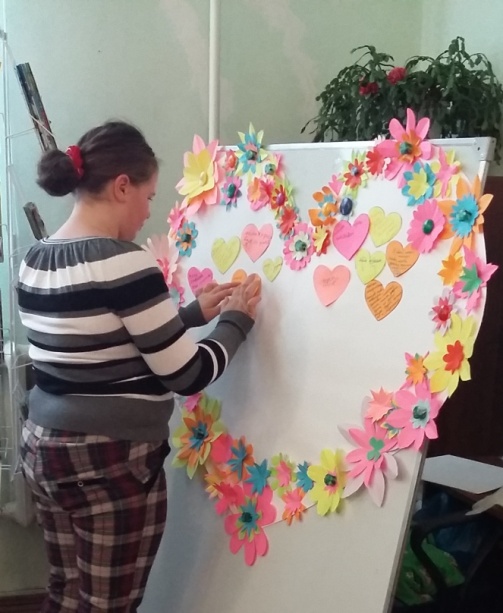 В этот день специалистами отделения социальной диагностики и социально – правовой помощи ГКУСО «Курский СРЦН «Надежда» для мам с детками - инвалидами  была организована  «Творческая гостиная» посвящённая Дню Матери. Столько добрых и ласковых слов сказано детьми в адрес своих любимых мамочек. Дети читали стихи, пели песни, а также рассказывали о своих мамах, отвечая на вопросы ведущих: «Какая твоя мама?», «Какое у вас с мамой любимое занятие?», «Самое вкусное блюдо, которое готовит твоя мама?» 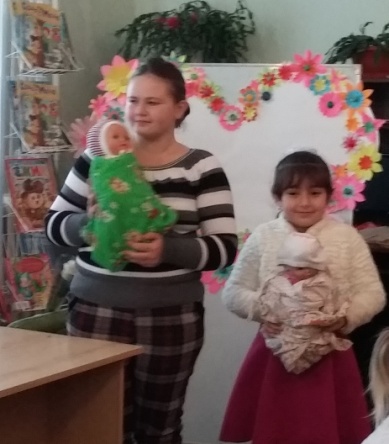  Виновницы торжества принимали активное участие в празднике: пели, танцевали, рисовали, играли, изготавливали поделки вместе с детьми, принимали подарки и поздравления и чувствовали себя самыми красивыми, самыми талантливыми, самыми необыкновенными, самыми любимыми!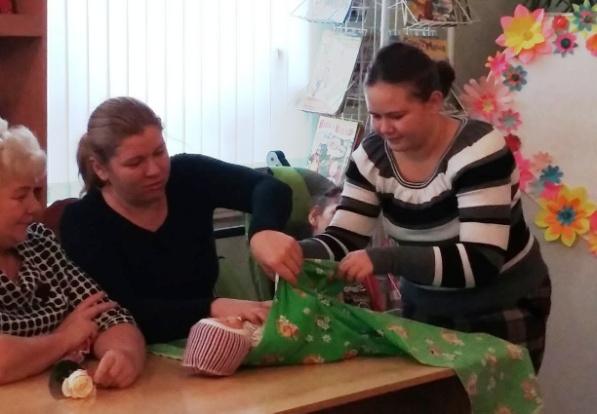 Праздник украшала музыкальная презентация на тему «МАМА»
Завершили чудесное мероприятие  чаепитием и просмотром мультипликационных фильмов о маме.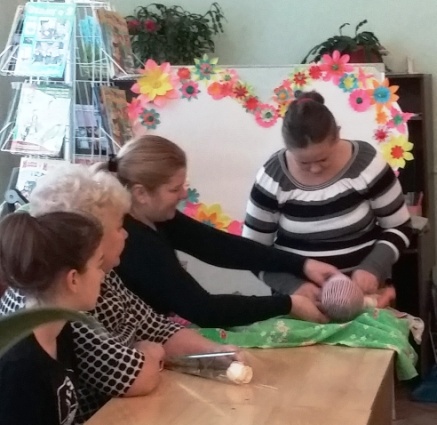 День Матери – это тёплый и сердечный праздник, посвящённый самому дорогому и близкому человеку. 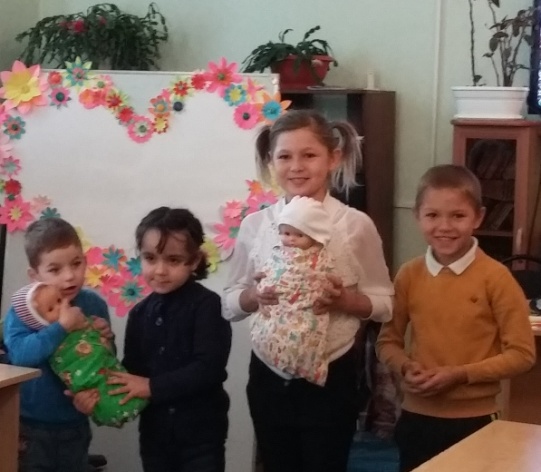 С ПРАЗДНИКОМ ВАС ДОРОГИЕ МАМОЧКИ!!!Отделение социальной диагностики и социально – правовой помощи